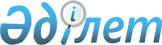 Об установлении публичного сервитута государственное управление "Управление энергетики и жилищно-коммунального хозяйства акимата Костанайской области"Постановление акимата Камыстинского района Костанайской области от 2 октября 2023 года № 158
      В соответствии со статьями 17, 69, Земельного кодекса Республики Казахстан, статьей 31 Закона Республики Казахстан "О местном государственном управлении и самоуправлении акимат Камыстинского района ПОСТАНОВЛЯЕТ:
      1. Установить Государственному учреждению "Управление энергетики и жилищно-коммунального хозяйства акимата Костанайской области" публичный сервитут на земельный участок и предоставить право ограниченного целевого использования земельного участка общей площадью 19,74 гектар (14 100 метров * 14 метров /10000), расположенный на территории села Ливановка и села Карабатыр Камыстинского района Костанайской области, с целевым назначением "для прокладки и эксплуатации трассы газопровода".
      2. Государственному учреждению "Отдел земельных отношений" в установленном законодательством Республики Казахстан порядке обеспечить:
      1) В течение пяти рабочих дней со дня подписания настоящего постановления направление его копии в электронном виде на государственном и русском языках в филиал Республиканское государственное предприятие на праве хозяйственного ведения "Институт законодательства и правовой информации Республики Казахстан" для официального опубликования и включения в Эталонный контрольный банк нормативных правовых актов Республики Казахстан;
      2) Размещение настоящего постановления на интернет-ресурсе акимата Камыстинского района после его официального опубликования.
      3. Контроль за исполнением настоящего постановления возложить на курирующего заместителя акима района.
      4. Настоящее постановление вводится в действие со дня его первого официального опубликования.
					© 2012. РГП на ПХВ «Институт законодательства и правовой информации Республики Казахстан» Министерства юстиции Республики Казахстан
				
      Аким Камыстинского района 

Е. Жаулыбаев
